VSTUPNÍ ČÁSTNázev moduluHistorie animovaného filmuKód modulu82-m-4/AC87Typ vzděláváníOdborné vzděláváníTyp moduluodborný teoretickýVyužitelnost vzdělávacího moduluKategorie dosaženého vzděláníM (EQF úroveň 4)Skupiny oborů82 - Umění a užité uměníKomplexní úlohaObory vzdělání - poznámky82-41-M/17 Multimediální tvorba82-41-M/05 Grafický design82-41-M/02 Užitá fotografie a médiaDélka modulu (počet hodin)12Poznámka k délce moduluPlatnost modulu od30. 04. 2020Platnost modulu doVstupní předpokladyNejsou stanovenyJÁDRO MODULUCharakteristika moduluCílem modulu je osvojení znalostí historie animované tvorby. Žák se seznámí s výtvarnými pokusy a vizuálním záznamem pohybu od pravěku po současnost, s definicí animované tvorby a jejích žánrů, s terminologií, významnými autory, důležitými filmově-animátorskými studii a jejich díly.Po absolvování modulu žák charakterizuje animovanou tvorbu, vyjmenuje významné autory a jejich díla. Je schopen posilovat vlastní tvorbu studiem historie.Očekávané výsledky učeníŽák:vyjmenuje klíčové dějinné technologickými objevy, které umožnily sekvenčně zachycovat pohyb výtvarnými prostředkypoužívá definici animované tvorbystručně charakterizuje vybrané klasické i současné animační technikyorientuje se v uplatnění animace v příbuzných médiích dnes i s výhledem do budoucnostipoužívá základní oborovou terminologiipopíše typické žánry animovaný film (AF)vyjmenuje významné a charakteristické výrazové prostředky, kterými disponuje AFvyjmenuje a charakterizuje nejvýznamnější tvůrčí osobnosti animovaného filmu a jejich dílacharakterizuje významná filmová studia, která se zabývají AFnalézá v historii AF různé tvůrčí paralely, které se vyskytují i v jeho vlastní tvorbě, což mu učivo činí bližším a srozumitelnějšímaktivně se zapojuje do diskuzí o animovaném filmu s rysy jistého odborného vhleduObsah vzdělávání (rozpis učiva)Obsahové okruhy učiva:Historie animovaného filmuklíčové dějinné technologické objevy umožňující sekvenčně zachycovat pohyb výtvarnými prostředkyprvní pokusy záznamu pohybu a vývoj technologických prostředků od pravěku do konce 19. stoletíprůkopníci animovaného filmu v Evropě a v USAanimátorský průmysl 1. poloviny 20. stoletíčeskoslovenský animovaný film (vývoj, osobnosti a díla)světový animovaný film 2. poloviny 20. století (do nástupu počítačové grafiky)animace po nástupu počítačové grafiky až po současnosttransformace a integrace média do videoher - budoucnost animaceMédium animovaného filmu definice animované tvorbyzáklady terminologie v animované tvorběpodstatné a výlučné umělecké aspekty tohoto médiatypické i netypické žánry animovaného filmutechniky klasického animovaného filmu (obecný přehled)nové (digitální) techniky animace (obecný přehled) animace v příbuzných médiích dnes a do budoucnaAplikace poznatků do praktické tvorby žákazávěrečná textová úvaha, ve které žák hledá společné znaky jeho tvorby s tím, co se dozvěděl o historii animaceUčební činnosti žáků a strategie výukyStrategie učení: ve výuce se doporučuje kombinovat níže uvedené metody výuky.Metody slovní: odborný výklad s prezentacíMetody slovní - monologické:vyprávění, popis, vysvětlování, výklad (v učivu o historii převažuje faktografie) Metody slovní - dialogické:rozhovor, dialog, diskuze (projekce filmů vyvolá otázky a potřebu zážitek komunikovat, žáci se uči formulovat své názory)Metody názorně-demonstrační:projekce statických a dynamických obrazů (animované filmy, fotografie autorů, screenshoty z filmů) a počítač (např. Youtube apod.)práce s obrazem: kresba na tabuli, projekce, počítačová grafikaPřímé vyučování:písemné metody: testy (online*)​​, strukturovaný text v bodech a popiscích (u zadané prezentace)práce s učebnicí: encyklopedické či monografické zdroje (ke studiu, i k vypracování prezentace na téma dle vlastního výběru a odborné eseje)rozbory animovaných děl spojené i s diskuzí (rozvoj kritického myšlení)metoda heuristická ( pokus omyl - během samostatné práce žáků na zadáních)metoda vrstevnického vyučování ( seznámení jedné skupiny studentů s částí učiva druhou skupinu studentů - efektivní prohloubení znalostí a procvičování činností) hodnocená samostatná práce Specifikace samostatné práce žáků:zpracování vlastní prezentace (např. powerpointové) na zvolené, avšak pedagogem upřesněné témakrátká hodnocená odborná esej rozsahu 1,5 až 3 normostrany z celého okruhu probírané látky, která by měla obsahově korespondovat s žákovou vlastní animátorskou tvorbouUčební činnosti žáků:seznámí se s animovanou tvorbou podle dějinných období a kulturně-geografických oblastí respektive a podle významných umělců animovaného filmu a jejich dělcharakterizuje vybrané klasické i současné animační technikydoplňuje u vybraných tvůrců a jejich děl svůj výklad na jejich filmové díloZařazení do učebního plánu, ročník4. ročníkVÝSTUPNÍ ČÁSTZpůsob ověřování dosažených výsledkůPísemná nebo ústní forma zkoušeníprůzkum orientace žáků v učivu (rozhovor, ústní zkoušení)ověřování pomocí sady interaktivních kvízů (online), která budou obsahovat i vizuálně-poznávací (obrazové či filmové) ukázkySamostatná práce žáků zpracování vlastní prezentace (např. powerpointové) krátká hodnocená odborná esej V rámci výuky jsou ověřovány především teoretické dovednosti formou samostatné práce.Ověřované okruhy:historie animovaného filmumédium animovaného filmu - definice animované tvorby
	charakteristika vybrané klasické i současné animační technikyaplikace poznatků do praktické tvorby žákaKritéria hodnoceníprospěl – neprospělprospěl:
	splnění samostatné práce žáků (prezentace, kvízy minimálně na 70%)
		testy je možné zkoušet opakovaně, takže se to žáci postupně celé naučíprezentace musí být přehledná, informačně bohatá, odborná, korektní, edukativní, graficky dobře zpracovaná, měla by vykazovat úsilí, jež jí žák musel věnovat esej v délce 1,5 až 3 normostrany psaného autorského textu, hodnotí se etika práce se zdroji, důsledné citování i výběr relevantních a důvěrychodných zdrojů, schopnost samostatně analyzovat a porovnávat, vyvozovat vlastní závěry, správné používání oborové terminologie (např. střih, kamera, záběr, švenk, jízda, gag a jiné)neprospěl:
	nesplnění samostatné práce žáků minimálně na 70 %
		nesplnění testů minimálně na 70 %prezentace má po obsahové stránce větší závadyesej není původní (zcizené texty), případně celkově nízká úroveň textuPro splnění modulu ho musí žák absolvovat s maximální absencí do 20 %.Doporučená literaturaDUTKA, Edgar. Minimum z dějin světové animace. 2. vyd. V Praze: Akademie múzických umění, 2012. ISBN 978-80-7331-253-4.

DUTKA, Edgar. Scenáristika animovaného filmu: Minimum z historie české animace. 3. vyd. V Praze: Akademie múzických umění, 2012. ISBN 978-80-7331-252-7.

QUEIROZ, Rida a Julius WIEDEMANN. Animation now!: Anima Mundi. Koln: Taschen, 2004. ISBN 3822825883.

BENDAZZI, Giannalberto. Animation: A World History. Volumes I-III. Boca Raton, FL: CRC Press Taylor & Francis Group. A Focal Press Book, 2015.

BRDEČKOVÁ, Tereza a Jan ŠULC. Jiří Brdečka. V Řevnicích: Arbor Vitae, 2013, 347 s. ISBN 978-80-7467-042-8.(Doporučuje se také studovat katalogy festivalů Anifest a Anifilm a dalších velkých přehlídek současné animátorské tvorby.)PoznámkyPro přípravu prezentace příprava na téma z oblasti animace dle vlastního výběru, avšak ve formulaci (úpravě zadání) pedagoga. Pedagog musí žákem vybrané téma upravit s ohledem na nešvary současné práce žáků s online materiály. Měl by se vyhnout formulacím témat dobře zpracovaných. Např. zadání "Walt Disnay" je špatné, žák má k dispozici obrovské množství hotových textů, které bezpochyby bezmyšlenkovitě okopíruje. Pokud však zadáme "Srovnej libovolné dva oskarové animované filmy", poskytneme žákovi atraktivní studijní materiál blízký jeho původní volbě (Walt Disnay), a zároveň bude muset kreativně aplikovat velké množství znalostí získaných při studiu tohoto modulu. Žák je povinen použité zdroje korektně citovat.Obsahové upřesněníOV RVP - Odborné vzdělávání ve vztahu k RVPMateriál vznikl v rámci projektu Modernizace odborného vzdělávání (MOV), který byl spolufinancován z Evropských strukturálních a investičních fondů a jehož realizaci zajišťoval Národní pedagogický institut České republiky. Autorem materiálu a všech jeho částí, není-li uvedeno jinak, je Pavel Trnka. Creative Commons CC BY SA 4.0 – Uveďte původ – Zachovejte licenci 4.0 Mezinárodní.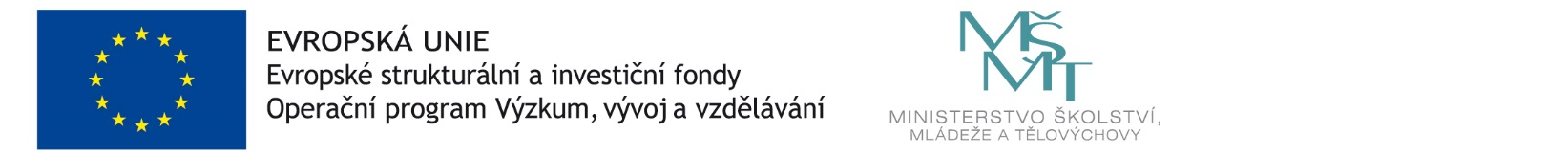 